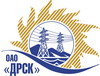 Открытое акционерное общество«Дальневосточная распределительная сетевая  компания»ПРОТОКОЛрассмотрения  заявок участников ПРЕДМЕТ ЗАКУПКИ: право заключения договора на выполнение работ для нужд филиала ОАО «ДРСК» «Амурские электрические сети»  с разбивкой на лоты:Лот 1 (закупка 1390) - Ремонт зданий ТП, ворот здания гаража Магдагачинского РЭС;Лот 2 (закупка 1394) -  Капитальный ремонт маслоприемников и маслоотводной системы ПС Силикатная 110/35/10; Лот 3 (закупка 1602) -  Ремонт резервного силового трансформатора ТМ-4000/35/6 кВ ПС 35/6 Арга.Плановая стоимость: лот № 1 –2 074 000,0 руб. без НДС, лот № 2 – 1 635 000,0 руб. без НДС, лот № 3 – 2 500 000,0 руб. без НДС. Приказ о проведении закупки от 25.07.2013 № 330, приказ о проведении закупки от 25.07.2013 № 332.ПРИСУТСТВОВАЛИ: постоянно действующая Закупочная комиссия 2-го уровня.ВОПРОСЫ, ВЫНОСИМЫЕ НА РАССМОТРЕНИЕ ЗАКУПОЧНОЙ КОМИССИИ: О признании предложений соответствующими условиям закупки.О предварительной ранжировке предложений.О проведении переторжки.ВОПРОС 1 «О признании предложений соответствующими условиям закупки»РАССМАТРИВАЕМЫЕ ДОКУМЕНТЫ:Протокол процедуры вскрытия конвертов с заявками участников.Сводное заключение экспертов Моториной О.А. и  Голота М.Н.Предложения участников.ОТМЕТИЛИ:Предложения участников по лоту № 1 - ООО «Прометей» г. Благовещенск, ООО «Технострой-ДВ» г. Благовещенск, по лоту № 2 - ООО «Новая ЭлектроМонтажная организация» Амурская обл., пгт. Талакан, ООО «Амурские Энергетические Комплексные Системы» г. Благовещенск, ООО «Дальневосточная Строительная Компания – Амур» г. Благовещенск, по лоту № 3 - ЗАО «Трансформер» г. Подольск, ЗАО «Электротехническая компания «Биробижданский завод силовых трансформаторов» г. Биробиджан признаются удовлетворяющими по существу условиям закупки. Предлагается принять данные предложения к дальнейшему рассмотрению.ВОПРОС 3 «О предварительной ранжировке предложений»РАССМАТРИВАЕМЫЕ ДОКУМЕНТЫ:Протокол процедуры вскрытия конвертов с заявками участников.Сводное заключение экспертов Моториной О.А. и  Голота М.Н.Предложения участников.ОТМЕТИЛИ:В соответствии с требованиями и условиями, предусмотренными извещением о закупке и Закупочной документацией, предлагается предварительно ранжировать предложения следующим образом:Лот 1 (закупка 1390) - Ремонт зданий ТП, ворот здания гаража Магдагачинского РЭС1 место: ООО «Технострой-ДВ» г. Благовещенск с ценой 1 456 185,0 руб. без НДС (НДС не предусмотрен). В цену включены все налоги и обязательные платежи, все скидки. Срок выполнения: начало с момента заключения договора, окончание  31.10.2013 г. Условия оплаты: без аванса, текущие платежи выплачиваются в течение 30 (тридцати) дней следующих за месяцем в котором выполнены работы, после подписания справки о стоимости выполненных работ КС-3. Гарантия на своевременно и качественное выполнение работ, а также на устранение дефектов, возникших по нашей вине, составляет 24 месяца со дня подписания акта сдачи-приемки. Предложение имеет статус оферты и действует до 31.12.2013 г.2 место: ООО «Прометей» г. Благовещенск с ценой 2 027 339,71 руб. без НДС (НДС не предусмотрен). В цену включены все налоги и обязательные платежи, все скидки. Срок выполнения: начало с момента заключения договора, окончание  31.10.2013 г. Условия оплаты: без аванса, текущие платежи выплачиваются в течение 30 (тридцати) дней следующих за месяцем в котором выполнены работы, после подписания справки о стоимости выполненных работ КС-3. Гарантия на своевременно и качественное выполнение работ, а также на устранение дефектов, возникших по нашей вине, составляет 24 месяца со дня подписания акта сдачи-приемки. Гарантия на материалы и оборудование, поставляемое подрядчиком, 36 месяцев. Предложение имеет статус оферты и действует до 31.10.2013 г.Лот 2 (закупка 1394) -  Капитальный ремонт маслоприемников и маслоотводной системы ПС Силикатная 110/35/101 место: ООО «Дальневосточная Строительная Компания – Амур» г. Благовещенск с ценой 1 480 294,0 руб. без НДС (1 746 746,92  руб. с НДС). В цену включены все налоги и обязательные платежи, все скидки. Срок выполнения: с момента заключения договора по 31.10.2013 г. Продолжительность выполнения работ 2 месяца.  Условия оплаты: без аванса, текущие платежи выплачиваются в течение 30 (тридцати) дней следующих за месяцем в котором выполнены работы, после подписания справки о стоимости выполненных работ КС-3. Гарантия на своевременно и качественное выполнение работ, а также на устранение дефектов, возникших по нашей вине, составляет 24 месяца со дня подписания акта сдачи-приемки. Гарантия на материалы и оборудование, поставляемое подрядчиком, 36 месяцев. Предложение имеет статус оферты и действительно в течение 60 дней со дня, следующего за днем вскрытия конвертов - 14.08.2013 г.2 место: ООО «Амурские Энергетические Комплексные Системы» г. Благовещенск с ценой 1 607 183,00 руб. без НДС (1 896 475,94  руб. с НДС). В цену включены все налоги и обязательные платежи, все скидки. Срок выполнения: с момента заключения договора по 30.09.2013 г. Условия оплаты: без аванса, текущие платежи выплачиваются в течение 30 (тридцати) дней следующих за месяцем в котором выполнены работы, после подписания справки о стоимости выполненных работ КС-3. Гарантия на своевременно и качественное выполнение работ, а также на устранение дефектов, возникших по нашей вине, составляет 24 месяца со дня подписания акта сдачи-приемки. Гарантия на материалы и оборудование, поставляемое подрядчиком, 36 месяцев.  Предложение имеет статус оферты и действует до 31.10.2013 г.3 место: ООО «Новая ЭлектроМонтажная организация» Амурская обл., пгт. Талакан с ценой 1 623 255,0 руб. без НДС (1 915 440,9  руб. с НДС). В цену включены все налоги и обязательные платежи, все скидки. Срок выполнения: начало с момента заключения договора, окончание октябрь 2013 г. Условия оплаты: без аванса, текущие платежи выплачиваются в течение 30 (тридцати) дней следующих за месяцем в котором выполнены работы, после подписания справки о стоимости выполненных работ КС-3. Гарантия на своевременно и качественное выполнение работ, а также на устранение дефектов, возникших по нашей вине, составляет 24 месяца со дня подписания акта сдачи-приемки. Гарантия на материалы и оборудование, поставляемое подрядчиком, 36 месяцев. Предложение имеет статус оферты и действует до 31.10.2013 г.Лот 3 (закупка 1602) -  Ремонт резервного силового трансформатора ТМ-4000/35/6 кВ ПС 35/6 Арга1 место: ЗАО «Электротехническая компания «Биробижданский завод силовых трансформаторов» г. Биробиджан с ценой 2 450 000,0 руб. без НДС (2 891 000,0  руб. с НДС). В цену включены все налоги и обязательные платежи, все скидки. Срок выполнения: начало 01.11.2013 г., окончание  30.11.2013 г. Продолжительность выполнения работ 30 дней. Условия оплаты: без аванса, текущие платежи выплачиваются в течение 30 (тридцати) дней следующих за месяцем в котором выполнены работы, после подписания справки о стоимости выполненных работ КС-3. Гарантия на своевременно и качественное выполнение работ, а также на устранение дефектов, возникших по нашей вине, составляет 36 месяца со дня подписания акта сдачи-приемки. Гарантия на материалы и оборудование, поставляемое подрядчиком, 36 месяцев. Предложение имеет статус оферты и действительно в течение 60 дней со дня, следующего за днем вскрытия конвертов - 14.08.2013 г.2 место: ЗАО «Трансформер» г. Подольск с ценой 2 500 000,0 руб. без НДС (2 950 000,0  руб. с НДС). В цену включены все налоги и обязательные платежи, все скидки. Срок выполнения: начало с 09.09.2013 г., окончание  30.11.2013 г. Продолжительность выполнения работ 82 дня. Условия оплаты: без аванса, текущие платежи выплачиваются в течение 30 (тридцати) дней следующих за месяцем в котором выполнены работы, после подписания справки о стоимости выполненных работ КС-3. Гарантия на своевременно и качественное выполнение работ, а также на устранение дефектов, возникших по нашей вине, составляет 24 месяца со дня подписания акта сдачи-приемки. Гарантия на материалы и оборудование, поставляемое подрядчиком, 36 месяцев. Предложение имеет статус оферты и действует до 18.10.2013 г.ВОПРОС 4 «О Проведении переторжки»ОТМЕТИЛИ:Учитывая результаты экспертизы предложений Участников закупки, Закупочная комиссия полагает целесообразным проведение переторжки по лоту № 2.РЕШИЛИ:Признать предложения по лоту № 1 - ООО «Прометей» г. Благовещенск, ООО «Технострой-ДВ» г. Благовещенск, по лоту № 2 - ООО «Новая ЭлектроМонтажная организация» Амурская обл., пгт. Талакан, ООО «Амурские Энергетические Комплексные Системы» г. Благовещенск, ООО «Дальневосточная Строительная Компания – Амур» г. Благовещенск, по лоту № 3 - ЗАО «Трансформер» г. Подольск, ЗАО «Электротехническая компания «Биробижданский завод силовых трансформаторов» г. Биробиджан соответствующими условиям закупки. Утвердить предварительную ранжировку предложений Лот № 11 место - ООО «Технострой-ДВ» г. Благовещенск 2 место – ООО «Прометей» г. БлаговещенскЛот № 21 место - ООО «Дальневосточная Строительная Компания – Амур» г. Благовещенск2 место – ООО «Амурские Энергетические Комплексные Системы» г. Благовещенск3 место - ООО «Новая ЭлектроМонтажная организация» Амурская обл., пгт. ТалаканЛот № 31 место - ЗАО «Электротехническая компания «Биробижданский завод силовых                 трансформаторов» г. Биробиджан 2 место – ЗАО «Трансформер» г. ПодольскПровести переторжку по лоту № 2.Пригласить к участию в переторжке следующих участников: ООО «Новая ЭлектроМонтажная организация» Амурская обл., пгт. Талакан, ООО «Амурские Энергетические Комплексные Системы» г. Благовещенск, ООО «Дальневосточная Строительная Компания – Амур» г. Благовещенск Определить форму переторжки: заочная.Назначить переторжку на 28.08.2013 в 09:00 благовещенского времени.Место проведения переторжки: 675000, г. Благовещенск, ул. Шевченко 28, каб. 244.Техническому секретарю Закупочной комиссии уведомить участников, приглашенных к участию в переторжке о принятом комиссией решении.Ответственный секретарь Закупочной комиссии 2 уровня                                     О.А.МоторинаТехнический секретарь Закупочной комиссии 2 уровня                                         О.В.Чувашова            № 447/УР-Рг. Благовещенск26 августа 2013 г.